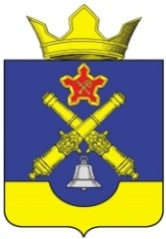 КОТЛУБАНСКАЯ СЕЛЬСКАЯ ДУМАКотлубанского сельского поселенияГородищенского муниципального района Волгоградской области403018 Волгоградская обл. Городищенский район, п. Котлубань тел.84468-4-22-48                                                             РЕШЕНИЕОт 15.02.2024 года                                                                                     № 1/6«О внесении изменений в РешениеКотлубанской сельской Думы№ 7/2 от 28.12.2023 г.«О бюджете Котлубанского сельскогопоселения на 2024 год и на период 2025-2026 годы»        Руководствуясь Бюджетным Кодексом РФ, Положением о Бюджетном процессе в Котлубанском  сельском поселении, принятым Решением  Котлубанской сельской Думы № 3/5 от 22.06.2021г., Котлубанская сельская Дума: РЕШИЛАНа основании Постановления Администрации Волгоградской области  № 40-п от 02.12.2024г. «Об установлении нормативов формирования расходов на содержание органов местного самоуправления муниципальных образований Волгоградской области и нормативов формирования расходов на оплату труда депутатов, выборных должностных лиц местного самоуправления и муниципальных служащих муниципальных образований Волгоградской области на 2024 год» внести изменения в расходную часть бюджета Котлубанского сельского поселения в сумме – 339 000 руб.Направить остатки денежных средств, сложившиеся на счетах по состоянию на 01.01.2024 года, в сумме 11 925 397,82 рублей; полученные за компенсацию зеленых насаждений от АО «Транснефть» на сумму 10 624 137,20 рублей и ПАО «Газпром» на сумму 1 301 260,62 рублей, на увеличение мероприятий по благоустройству и озеленению парковой зоны на территории Котлубанского сельского поселения.На основании соглашения № 6 от 28.12.2023г.  по осуществлению внутреннего муниципального финансового контроля на 2024 год, направить денежные средства в сумме - 42075,00 рублей в бюджет Городищенского муниципального района из бюджета Котлубанского сельского поселения по переданным полномочиям.На основании соглашения № 1 от 29.12.2023г.   по осуществлению внешнего муниципального финансового контроля на 2024 год, направить денежные средства в сумме - 64755,00 рублей в бюджет Городищенского муниципального района из бюджета Котлубанского сельского поселения по переданным полномочиям.Внести изменения в приложения 7,7.1 по  расходам к Решению  Котлубанской сельской Думы от 28.12.2024 года № 7/2 «О бюджете Котлубанского сельского поселения на  2024 год и на плановый период  2025-2026 годы»  в плановые назначения по расходам бюджета Котлубанского сельского поселения на 2024 год  согласно приложению № 2 к данному решению и утвердить их в новой редакции.Установить предельный объем муниципального долга  Котлубанского сельского поселения на 2024 год в сумме 6 269 049,50 рублей.Утвердить основные характеристики бюджета поселения на 2024 год: Прогнозируемый общий объем доходов  бюджета поселения в сумме    16 349 499,00 рублей, в том числе:        	    безвозмездные поступления от других бюджетов бюджетной системы Российской Федерации в сумме – 3 811 400,00 рублей; в том числе:            - дотация на выравнивание бюджетной обеспеченности на 2024 год в сумме -  3 367 000,00 рублей.  -на осуществление полномочий по первичному воинскому учету на территориях, где отсутствуют военные комиссариаты в сумме                – 436 000,00 рублей;         -на создание, и организацию деятельности административных комиссий муниципальных образований в сумме 8 400,00  рублей;общий объем расходов бюджета поселения   в сумме – 28 901 801,77 рублей;прогнозируемый дефицит бюджета поселения в сумме – 12553302,77 рублей, или 100,1 процентов к объему доходов бюджета поселения с учетом сложившихся остатков на 01.01.2024г.      6. Настоящее решение разместить на официальном сайте Котлубанского сельского поселения в сети «Интернет».      7.  Настоящее решение вступает в силу с  момента подписания.   Глава  Котлубанского  сельского  поселения                                                             И.А.Давиденко